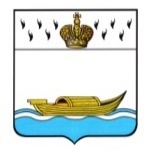 АДМИНИСТРАЦИЯВышневолоцкого городского округаПостановлениеот 22.06.2023                                                                                                  № 162г. Вышний ВолочекО внесении изменений в постановление                                             Администрации Вышневолоцкого городского                                               округа от 02.03.2020 №126 «Об утверждении 		  	  Положения о порядке применения дисциплинарных                         взысканий к муниципальным служащим                                     Администрации Вышневолоцкого городского                                          округа за несоблюдение ограничений и запретов, требований о предотвращении или обурегулировании конфликта интересов и неисполнение обязанностей, установленныхв целях противодействия коррупции»В соответствии с частью 2.1 статьи 30 Федерального закона                 от 08 В соответствии с Федеральным законом от 02.03.2007 № 25-ФЗ            «О муниципальной службе в Российской Федерации», Федеральным законом от 25.12.2008 № 273-ФЗ «О противодействии коррупции», Законом Тверской области от 09.11.2007 № 121-ОЗ «О регулировании отдельных вопросов муниципальной службы в Тверской области», решением Думы Вышневолоцкого городского округа от 13.11.2019 № 48 «Об утверждении Положения о муниципальной службе муниципального образования Вышневолоцкий городской округ Тверской области», Администрация Вышневолоцкого городского округа постановляет:1. Внести в постановление Администрации Вышневолоцкого городского округа от 02.03.2020 №126 «Положение о порядке применения дисциплинарных взысканий к муниципальным служащим Администрации Вышневолоцкого городского округа за несоблюдение ограничений и запретов, требований о предотвращении или об урегулировании конфликта интересов и неисполнение обязанностей, установленных в целях противодействия коррупции» следующие изменения :1.1. В Приложении:- подпункт 1 пункта 6 дополнить словами «или в соответствии со статьей 13.4 Федерального закона от 25 декабря 2008 года № 273-ФЗ            «О противодействии коррупции» уполномоченным подразделением Администрации Президента Российской Федерации».2. Руководителям самостоятельных структурных подразделений Администрации Вышневолоцкого городского округа руководствоваться в своей работе настоящим постановлением.							3. Настоящее постановление вступает в силу со дня принятия и подлежит размещению на официальном сайте муниципального образования Вышневолоцкий городской округ Тверской области в информационно-телекоммуникационной сети «Интернет».Глава Вышневолоцкого городского округа                                                 Н.П. Рощина